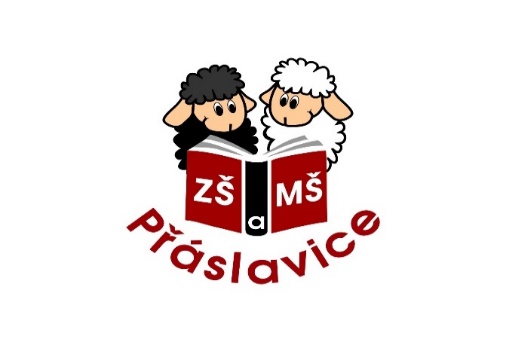 Nabídka práce-učitel 1. stupně
Ředitelka Základní školy a mateřská školy Přáslavice, příspěvkové organizace vyhlašuje výběrové řízenína obsazení místa učitelka/ učitel I. stupně ZŠ.Místo výkonu práce: Přáslavice
Pracovní poměr: doba určitá, úvazek dle dohody od 0,5 – 0,77Platové zařazení: 12. třídaPožadavky:  1) Vysokoškolské vzdělání v magisterském studijním programu pro 1. stupeň                     2) Občanská a morální bezúhonnost                     3) Trpělivý a laskavý vztah k dětem4) Dobrý zdravotní stav Jiné požadavky:Znalost anglického jazykaAktivní hra na hudební nástrojVýborná znalost ICTPředložení profesního portfoliaPřihlášky do výběrového řízení s životopisem zasílejte elektronicky na email školy nebo písemně do 20. 05. 2020 na adresu:                                                                                           Základní škola a mateřská škola Přáslavice, p. o.Přáslavice 18783 54 Přáslavice  Informace poskytne: Mgr. Eva Šrámková; tel.: 775 195 830; e-mail: skola.praslavice@seznam.cz